СОВЕТ ДЕПУТАТОВ 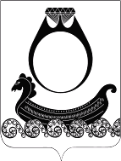 ГОРОДСКОГО ПОСЕЛЕНИЯПОСЁЛОК КРАСНОЕ-НА-ВОЛГЕ  КРАСНОСЕЛЬСКОГО МУНИЦИПАЛЬНОГО РАЙОНА КОСТРОМСКОЙ ОБЛАСТИРЕШЕНИЕОт 23 декабря2022г.О передачеосуществления части полномочий городского поселения поселок Красное-на-Волге Красносельскому муниципальному району Костромской области на 2023 год № 150В соответствии с Федеральным законом от 06.10.2003г. №131-ФЗ «Об общих принципах организации местного самоуправления в Российской  Федерации», с Порядком заключения соглашений о передаче (приеме) осуществления полномочий (части полномочий) по решению вопросов местного значения между органами местного самоуправления городского поселения поселок Красное-на-Волге Красносельского муниципального района Костромской области и органами местного самоуправления Красносельского муниципального района Костромской области, утвержденное Решением Совета депутатов от 28.09.2015 г. №587, частью 3 статьи 9  Устава городского поселения поселок Красное-на-Волге,- Совет депутатов РЕШИЛ:В соответствии с Федеральным законом от 06.10.2003г. №131-ФЗ «Об общих принципах организации местного самоуправления в Российской  Федерации», с Порядком заключения соглашений о передаче (приеме) осуществления полномочий (части полномочий) по решению вопросов местного значения между органами местного самоуправления городского поселения поселок Красное-на-Волге Красносельского муниципального района Костромской области и органами местного самоуправления Красносельского муниципального района Костромской области, утвержденное Решением Совета депутатов от 28.09.2015 г. №587, частью 3 статьи 9  Устава городского поселения поселок Красное-на-Волге,- Совет депутатов РЕШИЛ:1. Рекомендовать администрации городского поселения поселок Красное-на-Волге передать администрации Красносельского муниципального района осуществление части своих полномочий на 2023 год:1.1   В области архитектуры, градостроительства и жилищного законодательства:1.1.1 рассмотрение вопросов о признании помещения жилым помещением, жилого помещения непригодным для проживания, многоквартирного дома аварийным и подлежащим сносу или реконструкции, садового дома жилым домом и жилого дома садовым домом;1.2В сфере закупок товаров, работ, услуг для обеспечения муниципальных нужд:1.2.1 передача части полномочий осуществляется без субвенций бюджета.1.2.2 механизм взаимодействия сторон при реализации переданных полномочий в части определения поставщиков конкурентными способами осуществляется в соответствии с постановлением администрации Красносельского муниципального района от 26.12.2013г. №155 «О порядке взаимодействия муниципальных заказчиков с уполномоченным органом в сфере закупок товаров, работ, услуг для обеспечения муниципальных нужд Красносельского муниципального района». 1.3В области взаимодействия по вопросам архивного фонда:1.3.1. отнесение органов местного самоуправления городского поселения поселок Красное-на-Волге, органов территориального общественного самоуправления, муниципальных предприятий, межмуниципальных хозяйственных обществ, расположенных на территории муниципального образования городского поселения поселок Красное-на-Волге Красносельского муниципального района Костромской области, к источникам комплектования отдела по делам архивов администрации Красносельскогомуниципального района;1.3.2 формирование архивных фондов муниципального образования городского поселения поселок Красное-на-Волге Красносельского муниципального района Костромской области;1.3.3 хранение архивных фондов муниципального образования городского поселения поселок Красное-на-Волге Красносельского муниципального района Костромской области в отделе по делам архивов администрации Красносельского муниципального района Костромской области;1.3.4 использование архивных фондов муниципального образования городского поселения поселок Красное-на-Волге Красносельского муниципального района в отделе по делам архивов администрации Красносельского муниципального района Костромской области.1.4. По осуществлению внутреннего муниципального финансового контроля, а также контроля в сфере закупок.1.5. По реализации мероприятий в рамках регионального проекта «Формирование комфортной городской среды»:1.5.1. заключение муниципального контракта с подрядчиком;1.5.2. обеспечение благоустройства дворовых территорий, нуждающихся в благоустройстве, исходя из минимального перечня видов работ по благоустройству дворовых территорий, софинансируемых за счет средств, полученных субъектом Российской Федерации в качестве субсидии из федерального бюджета, а также общественных территорий, нуждающихся в благоустройстве.2. Направить настоящее решение для подписания и официального опубликования главе городского поселения Недорезову В.Н.3.  Контроль за исполнением настоящего решения возложить на постоянную комиссию по бюджету(Тюрина О.Е.). 4.  Настоящее решение вступает в силу со дня его подписания.Глава городского поселения					В.Н.НедорезовПредседатель Совета депутатов                                   Е.Г. Всемирнова1. Рекомендовать администрации городского поселения поселок Красное-на-Волге передать администрации Красносельского муниципального района осуществление части своих полномочий на 2023 год:1.1   В области архитектуры, градостроительства и жилищного законодательства:1.1.1 рассмотрение вопросов о признании помещения жилым помещением, жилого помещения непригодным для проживания, многоквартирного дома аварийным и подлежащим сносу или реконструкции, садового дома жилым домом и жилого дома садовым домом;1.2В сфере закупок товаров, работ, услуг для обеспечения муниципальных нужд:1.2.1 передача части полномочий осуществляется без субвенций бюджета.1.2.2 механизм взаимодействия сторон при реализации переданных полномочий в части определения поставщиков конкурентными способами осуществляется в соответствии с постановлением администрации Красносельского муниципального района от 26.12.2013г. №155 «О порядке взаимодействия муниципальных заказчиков с уполномоченным органом в сфере закупок товаров, работ, услуг для обеспечения муниципальных нужд Красносельского муниципального района». 1.3В области взаимодействия по вопросам архивного фонда:1.3.1. отнесение органов местного самоуправления городского поселения поселок Красное-на-Волге, органов территориального общественного самоуправления, муниципальных предприятий, межмуниципальных хозяйственных обществ, расположенных на территории муниципального образования городского поселения поселок Красное-на-Волге Красносельского муниципального района Костромской области, к источникам комплектования отдела по делам архивов администрации Красносельскогомуниципального района;1.3.2 формирование архивных фондов муниципального образования городского поселения поселок Красное-на-Волге Красносельского муниципального района Костромской области;1.3.3 хранение архивных фондов муниципального образования городского поселения поселок Красное-на-Волге Красносельского муниципального района Костромской области в отделе по делам архивов администрации Красносельского муниципального района Костромской области;1.3.4 использование архивных фондов муниципального образования городского поселения поселок Красное-на-Волге Красносельского муниципального района в отделе по делам архивов администрации Красносельского муниципального района Костромской области.1.4. По осуществлению внутреннего муниципального финансового контроля, а также контроля в сфере закупок.1.5. По реализации мероприятий в рамках регионального проекта «Формирование комфортной городской среды»:1.5.1. заключение муниципального контракта с подрядчиком;1.5.2. обеспечение благоустройства дворовых территорий, нуждающихся в благоустройстве, исходя из минимального перечня видов работ по благоустройству дворовых территорий, софинансируемых за счет средств, полученных субъектом Российской Федерации в качестве субсидии из федерального бюджета, а также общественных территорий, нуждающихся в благоустройстве.2. Направить настоящее решение для подписания и официального опубликования главе городского поселения Недорезову В.Н.3.  Контроль за исполнением настоящего решения возложить на постоянную комиссию по бюджету(Тюрина О.Е.). 4.  Настоящее решение вступает в силу со дня его подписания.Глава городского поселения					В.Н.НедорезовПредседатель Совета депутатов                                   Е.Г. Всемирнова